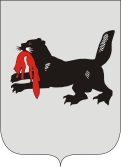 ИРКУТСКАЯ ОБЛАСТЬСЛЮДЯНСКАЯТЕРРИТОРИАЛЬНАЯ ИЗБИРАТЕЛЬНАЯ КОМИССИЯг. СлюдянкаО рассмотрении жалобы члена Слюдянской территориальной избирательной комиссии с правом совещательного голоса Пензина Глеба ВадимовичаВ Слюдянскую территориальную избирательную комиссию (далее -Слюдянская ТИК) поступила жалоба члена комиссии с правом совещательного голоса от кандидата на должность Губернатора Иркутской области М.В. Щапова Пензина Глеба Вадимовича (вход. № 4 от 13.09.2020 г.)  Заявитель жалобы просит   установить факт нарушения порядка голосования вне помещения на УИК №1297, факт внесения заведомо ложных сведений в реестр заявлений о голосовании.В участковую избирательную комиссию избирательного участка №1297  11 сентября 2020 года в 17 часов 52 минуты поступила жалоба члена указанной избирательной комиссии Сыреновой А. А. о том, что при осуществлении голосования избирателей вне помещения членами УИК №1297 Буриш Н.С., Кузнецова Ю.Е. 11 сентября 2020 года  было предоставлено право проголосовать на досрочных выборах Губернатора Иркутской области не включенному в реестр заявлений о голосовании вне помещения. Заявитель жалобы просил рассмотреть заявление и незамедлительно принять меры по пресечению нарушений действующего законодательства. Согласно пояснений Буриш Н.С., Кузнецова Ю.Е. они в сопровождении наблюдателя Кыровой Л. П.  11 сентября 2020 года выехали для проведения голосования вне помещения по адресу г. Байкальск, мкр. Гагарина, д. 186 кв. 1 по заявлению Васильевой В.Г. В квартире находился муж избирательницы Васильев Л.А., который осуществляет уход за больной женой. Он изъявил желание проголосовать, поскольку сам себя чувствует плохо и не может оставить жену без присмотра. В присутствии и с согласия наблюдателя по настоятельной просьбе Васильева А.Л. ему было предоставлена возможность голосования после заполнения соответствующего заявления и с соблюдением всей процедуры голосования вне помещения. Согласно пункта 3.2. постановления ЦИК России от 24.07.2020 N 260/1916-7 «О Порядке досрочного голосования избирателей, участников референдума с применением дополнительных форм организации голосования при проведении выборов, референдумов в единый день голосования 13 сентября 2020 года» досрочное голосование на дому проводится с соблюдением требований, предусмотренных статьей 66 Федерального закона N 67-ФЗ, статьей 83 Федерального закона N 20-ФЗ, с учетом особенностей, установленных Порядком.В соответствии со статьей 66 Федерального закона голосование вне помещения осуществляется в день голосования и только на основании письменного заявления или устного обращения (в том числе переданного при содействии других лиц) избирателя, участника референдума о предоставлении ему возможности проголосовать вне помещения для голосования. Участковая комиссия регистрирует все поданные заявления (устные обращения) непосредственно в день подачи заявления (устного обращения) в специальном реестре, который по окончании голосования хранится вместе со списком избирателей, участников референдума. Члены участковой комиссии, выехавшие по заявлениям (устным обращениям) избирателей, участников референдума, вправе выдать бюллетени только тем избирателям, участникам референдума, заявления (устные обращения) которых зарегистрированы в реестре в соответствии с пунктом 2 настоящей статьи.На основании вышеизложенного, в соответствии со статьями 26, 66 Федерального закона № 67-ФЗ от 12 июня 2002 года «Об основных гарантиях избирательных прав и права на участие в референдуме граждан Российской Федерации», Слюдянская территориальная избирательная комиссияРЕШИЛАДосрочное голосование на дому, организацию и проведение которого осуществляли члены участковой избирательной комиссии избирательного участка №1297 11 сентября 2020 года, было проведено не в соответствии с требованиями постановления Центральной избирательной комиссии России от 24.07.2020 N 260/1916-7 «О Порядке досрочного голосования избирателей, участников референдума с применением дополнительных форм организации голосования при проведении выборов, референдумов в единый день голосования 13 сентября 2020 года».Копию настоящего решения направить в участковую избирательную комиссию избирательного участка №1297.Председатель Слюдянской территориальной избирательной комиссии		                                                                            Н.Л. ЛазареваСекретарь Слюдянской территориальной избирательной комиссии						                                     Н.Л. ТитоваР Е Ш Е Н И ЕР Е Ш Е Н И Е 13  сентября 2020 года№ 146/1106 